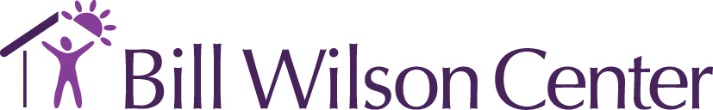 JOB ANNOUNCEMENTBill Wilson Center is a nationally and regionally recognized leader for providing services to at-risk youth and families, young adults and adults. Our agency -- from our executive team to our line staff -- is committed to improving the lives and conditions of the people we serve.  We provide direct services to more than 3,500 children, youth, young adults and families in Santa Clara County. BWC provides services that meet the cultural and linguistic needs of our whole community. We value our unique ethnic diversity as well as the LGBTQ community and non-able body community. Join us and become a difference maker at Bill Wilson Center!  Find out more at http://www.billwilsoncenter.org/bwc_jobs/Clinician- Masters or LicensedSUMMARY:As a Bill Wilson Center Masters or Licensed Clinician, you will provide culturally appropriate, accessible, and supportive Mental Health services to Medi-Cal and uninsured beneficiaries.  Your experience in providing assessment, treatment planning, individual and family therapy, and clinical case management will be leveraged to support clients as a member of a collective team. You will be serving a wide variety of individuals and families with 1:1 supervision and support from administrative and clinical supervisors.  Our services are provided in settings that are flexible and best meet client needs including telehealth, in the office, client’s home, in the community, or school-based services.AVAILABLE POSITIONS:Our clinical services address the needs of various ages and populations, from children to young adults.  Current openings are in the following areas:Y&F Outpatient (Ages 5-21 and their families)Transition-Aged Youth (TAY) (Ages 16-25)Young Adult (ages 18-30)WHAT WE OFFER:100% employer paid Medical, Dental, Vision, Life Insurance, Long Term Disability and Employee Assistance Program Extensive job training,  support, and professional development Free expansive training opportunities in various evidence-based practicesDedicated Individual and Group BBS Clinical Supervision Generous Personal Time Off (PTO) Plan and 13 Paid Holidays Flexible schedules available dependent on program needsMileage and cell phone reimbursement.Intentional Self-Care support through our Wellness Program designed to improve and promote healthy activities including Yoga & more!Flexible Spending Account for Health and Dependent Care and Commuter Benefits, Voluntary Short Term Disability, Supplemental Life Insurance, Voluntary Accident Insurance Retirement Plan with discretionary Employer Contribution ESSENTIAL DUTIES AND RESPONSIBILITIES:Provide mental health intake, assessment, and diagnosis.Provide case management & referral services to support clients in enhancing their daily functioning.Work with client to develop an individualized care plan to meet mental health needs and develop skills essential to recovery.Implement therapeutic intervention per care plan including individual therapy, family therapy, skills training, and case management.Provide referral and coordination of care with agency psychiatrists.Mentor paraprofessional staff in providing additional mental health support to clients including skills development, behavioral intervention, and case management.  Provide crisis intervention services and supports to program clients and other youth seeking support through agency hotline.Participate in after-hours on-call crisis rotation once every 2-3 months (additional stipend provided)Facilitate group outreach programs to underserved populations (i.e. runaway youth, homeless young adults, LGBTQ youth, and current/ former foster youth) as required by program.Complete required case documentation in electronic health record per agency and Santa Clara County Behavioral Health standards.Meet minimum billable time expectations (65%)Provide inclusive, community-based services including travel to client homes for appointments & provide clients with transportation as needed.Attend meetings and trainings as requiredParticipate in Quality Improvement & Safety activities & initiativesEnsure that site is neat and tidy and report all maintenance or safety issues to manger or Facilities Manager immediately.Regular attendance is a requirement of the position.Other duties as assignedQUALIFICATIONS:Knowledge of and experience working with culturally diverse youth required.Knowledge of SCC Mental Health systems (Medi-Cal) and documentation procedures highly desired. Current CPR and First Aid Certification required (or complete within 30 days of hire). Valid California driver’s license with access to a personal vehicle with current insurance that can be used for company business. Excellent organizational and prioritization skills.  Excellent oral communications/presentation skills. Ability to work independently with attention to detail. A passion and willingness to learn. Fingerprinting/background check as required by the Department of Justice and/or Title XXII regulations. TB test required. Bilingual (English/Spanish or English/Vietnamese) communication skills highly desired.Required to be fully vaccinated with booster against COVID-19 (if eligible or agree to receive booster at the time of eligibility)The Clinician Position consists of four levels of professional mental health counseling:Rehabilitation Counselor: Masters (M.A.) in Behavioral Science (Psychology, Counseling, Social Work, etc.); minimum one year related experience and/or training; pending registration with BBS as an APCC, ASW, or AMFT (or eligible to register within 30 days of hire). Clinician 1: Masters (M.A.) in Behavioral Science (Psychology, Counseling, Social Work, etc.); minimum one year related experience and/or training; registered with BBS as an APCC, ASW, or AMFT.Clinician 2:  Masters (M.A.) in Behavioral Science (Psychology, Counseling, Social Work, etc.); minimum one year professional experience providing therapeutic services and/or 1500 supervised hours completed; registered with BBS as an APCC, ASW, or AMFT.  Experience providing Medi-Cal services with proven ability to meet minimum of 65% billable services consistently and complete required documentation (assessments, treatment plans, and progress notes) with minimal edits by deadlines.Licensed Clinician:  Current licensure in California as an LPCC, LCSW, or LMFT.SALARY RANGE:$70,000-$88,000 annually dependent on experience and position level.For consideration, please submit cover letter and resume (reference the position name in the subject line and/or cover letter) to:BILL WILSON CENTERATTN: ResumesFAX: (408) 244-4022Email:  resumes@billwilsoncenter.orgEEO: Bill Wilson Center is an Equal Opportunity/Affirmative Action employer committed to building a team that represents the racial, ethnic and linguistic needs of our community.  People of color, women, persons with disabilities, and persons who are LGBTQ are strongly encouraged to apply.This position description intends to describe the general nature and level of work being performed by people assigned to this job.  It is not intended to include all duties and responsibilities.  Because of a need to remain responsive to the needs of our clients and BWC’s operations, responsibilities may be modified at any time.